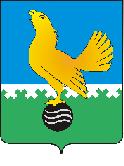 МУНИЦИПАЛЬНОЕ ОБРАЗОВАНИЕгородской округ Пыть-ЯхХанты-Мансийского автономного округа-ЮгрыАДМИНИСТРАЦИЯ ГОРОДАП О С Т А Н О В Л Е Н И ЕО внесении изменений в постановление администрации города от 01.12.2014 № 284-па«Об утверждении положения об организации и проведении конкурса на замещение вакантной должности руководителя муниципальной образовательной организации муниципального образования городской округ город Пыть-Ях»(в ред. от 16.02.2015 № 27-па,от 30.11.2016 № 313-па,от 17.05.2018 №106-па,от 19.03.2019 № 75-па,от 18.02.2020 № 50-па, от 24.09.2020 № 386-па,от 28.01.2021 № 43-па,от 18.06.2021 № 249-па)	В целях приведения муниципальных правовых актов администрации города в соответствие с действующим законодательством, внести в постановление администрации города от 01.12.2014 № 284-па «Об утверждении положения об организации и проведении конкурса на замещение вакантной должности руководителя муниципальной образовательной организации муниципального образования городской округ город Пыть-Ях» следующие изменения:1.	В подпункте 1.2 пункта 1 постановления слова «Конкурсную комиссию» заменить словами «Состав конкурсной комиссии».2. 	В приложении № 1 к постановлению:2.1.	В пункте 1.2 раздела 1 после слов «квалификационным требованиям» дополнить словами «, предъявляемым для замещения».2.2.	Пункт 1.5 раздела 1 изложить в следующей редакции:«1.5. Кандидаты на должность руководителя образовательной организации должны иметь высшее образование и соответствовать квалификационным требованиям, указанным в квалификационных справочниках, по соответствующим должностям руководителей образовательных организаций и (или) профессиональным стандартам.».2.3.	Раздел 1 дополнить пунктами 1.6 и 1.7 следующего содержания:«1.6. Запрещается занятие должности руководителя образовательной организации лицами, которые не допускаются к педагогической деятельности по основаниям, установленным трудовым законодательством.1.7. Кандидаты на должность руководителя муниципальной образовательной организации и ее руководитель проходят обязательную аттестацию, Порядок и сроки проведения которой устанавливаются постановлением администрации города Пыть-Яха.».2.4.	В пункте 2.11 раздела 2 слова «согласно положением о порядке проведения аттестации руководителей муниципальных образовательных организаций и кандидатов на должность руководителя муниципальной образовательной организации» заменить словами «и проводится в порядке, утвержденном постановлением администрации города Пыть-Яха.».	2.5.	В пункте 4.2 раздела 4 слово «бальной» заменить словом «балльной».	2.6.	В подпункте 4 пункта 4.6 раздела 4 слова «кадровый резерв руководителей» и в абзаце третьем пункта 4.11.1 раздела 4 слова «кадровый резерв руководителей системы образования» заменить словами «резерв управленческих кадров для замещения целевых управленческих должностей в муниципальных учреждениях и на муниципальных предприятиях муниципального образования городской округ город Пыть-Ях».3.	Приложение № 2 к Положению о порядке проведении конкурса на замещение вакантной должности руководителя муниципальной образовательной организации изложить в новой редакции согласно приложению.4.	Отделу по внутренней политике, связям с общественными организациями и СМИ управления по внутренней политике (О.В.Кулиш) опубликовать постановление в печатном средстве массовой информации «Официальный вестник» и дополнительно направить для размещения в сетевом издании в информационно-телекоммуникационной сети «Интернет» - pyt-yahinform.ru.5.	Отделу по обеспечению информационной безопасности (А.А. Мерзляков) разместить постановление на официальном сайте администрации города в информационно-телекоммуникационной сети «Интернет».6.	Настоящее постановление вступает в силу после его официального опубликования.7.	Контроль за выполнением постановления возложить на первого заместителя главы города.Глава города Пыть-Яха		А.Н. МорозовПриложение к постановлению администрации городаор № (форма)АНКЕТА11. Выполняемая работа с начала трудовой деятельности (включая учебу в высших и средних специальных учебных заведениях, военную службу, работу по совместительству, предпринимательскую деятельность и т.п.).При заполнении данного пункта необходимо именовать организации так, как они назывались в свое время, военную службу записывать с указанием должности и номера воинской части.12. Государственные награды, иные награды и знаки отличия13. Ваши близкие родственники (отец, мать, братья, сестры и дети), а также супруга (супруг), в том числе бывшая (бывший), супруги братьев и сестер, братья и сестры супругов.Если родственники изменяли фамилию, имя, отчество, необходимо также указать их прежние фамилию, имя, отчество.14. Ваши близкие родственники (отец, мать, братья, сестры и дети), а также супруга (супруг), 
в том числе бывшая (бывший), супруги братьев и сестер, братья и сестры супругов, постоянно проживающие за границей и (или) оформляющие документы для выезда на постоянное место жительства в другое государство  (фамилия, имя, отчество,с какого времени они проживают за границей)15. Пребывание за границей (когда, где, с какой целью)  16. Отношение к воинской обязанности и воинское звание  17. Домашний адрес (адрес регистрации, фактического проживания), номер телефона (либо иной вид связи)  18. Паспорт или документ, его заменяющий  (серия, номер, кем и когда выдан)19. Наличие заграничного паспорта  (серия, номер, кем и когда выдан)20. Страховой номер индивидуального лицевого счета (если имеется)
21. ИНН (если имеется)  22. Дополнительные сведения (участие в выборных представительных органах, другая информация, которую желаете сообщить о себе)  23. Мне известно, что сообщение о себе в анкете заведомо ложных сведений и мое несоответствие квалификационным требованиям могут повлечь отказ в участии в конкурсе и приеме на должность, поступлении на должность руководителя муниципальной образовательной организации.На проведение в отношении меня проверочных мероприятий и обработку моих персональных данных (в том числе автоматизированную обработку) согласен (согласна).Место
для
фотографии1.ФамилияФамилияМесто
для
фотографииИмяМесто
для
фотографииОтчествоОтчествоМесто
для
фотографии2. Если изменяли фамилию, имя или отчество,
то укажите их, а также когда, где и по какой причине изменяли3. Число, месяц, год и место рождения (село, деревня, город, район, область, край, республика, страна)4. Гражданство (если изменяли, то укажите, когда и по какой причине, если имеете гражданство другого государства – укажите)5. Образование (когда и какие учебные заведения окончили, номера дипломов)Направление подготовки или специальность по диплому
Квалификация по диплому6. Послевузовское профессиональное образование: аспирантура, адъюнктура, докторантура (наименование образовательного или научного учреждения, год окончания)
Ученая степень, ученое звание (когда присвоены, номера дипломов, аттестатов)7. Какими иностранными языками и языками народов Российской Федерации владеете и в какой степени (читаете и переводите со словарем, читаете и можете объясняться, владеете свободно)8. Классный чин федеральной гражданской службы, дипломатический ранг, воинское или специальное звание, классный чин правоохранительной службы, классный чин гражданской службы субъекта Российской Федерации, квалификационный разряд государственной службы, квалификационный разряд или классный чин муниципальной службы (кем и когда присвоены)9. Были ли Вы судимы, когда и за что (заполняется при поступлении на государственную гражданскую службу Российской Федерации)10. Допуск к государственной тайне, оформленный за период работы, службы, учебы, его форма, номер и дата (если имеется)Месяц и годМесяц и годДолжность с указанием
организацииАдрес
организации
(в т.ч. за границей)поступленияуходаДолжность с указанием
организацииАдрес
организации
(в т.ч. за границей)Степень родстваФамилия, имя,
отчествоГод, число, месяц и место рожденияМесто работы (наименование и адрес организации), должностьДомашний адрес (адрес регистрации, фактического проживания)«»20г.	ПодписьМ.П.Фотография и данные о трудовой деятельности, воинской службе и об учебе оформляемого лица соответствуют документам, удостоверяющим личность, записям в трудовой книжке, документам об образовании и воинской службе.«»20г.(подпись, фамилия работника кадровой службы)(подпись, фамилия работника кадровой службы)